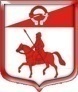 Администрация муниципального образованияСтаропольское сельское поселениеСланцевского муниципального района Ленинградской областиПОСТАНОВЛЕНИЕ26.02.2018                                                                                                 № 51-пО внесении изменений в постановление администрации Старопольского сельского поселения Сланцевского муниципального района Ленинградской области от  01.11.2017г. № 174-п  "Об утверждении муниципальной программы «Развитие территории Старопольского сельского поселения» на 2018 год и на плановый период 2019 - 2020 годыВ соответствии со статьей 33 Федерального закона Российской Федерации от 06 октября 2003 года № 131-ФЗ «Об общих принципах организации местного самоуправления в Российской Федерации», администрация муниципального образования Старопольское сельское поселение Сланцевского муниципального района Ленинградской области  п о с т а н о в л я е т:1. Муниципальную программу "Развитие территории Старопольского сельского поселения" на 2018 год и на плановый период 2019 и 2020 годы читать в новой редакции согласно приложению. 2. Финансирование мероприятий муниципальной программы "Развитие территории МО Старопольское сельское поселение" на 2018 год  и на плановый период 2019-2020 годы  производить в пределах ассигнований, предусмотренных на эти цели в бюджете МО Старопольское сельское поселение на соответствующий финансовый год.      3. Установить, что в ходе реализации Программы отдельные мероприятия могут уточняться, а объёмы их финансирования корректироваться с учётом утверждённых расходов бюджета.            4. Контроль за исполнением постановления оставляю за собой.Глава администрацииСтаропольского сельского поселения                                            В.О.ОвлаховскийПриложение №1 к постановлению администрации Старопольского сельского поселенияот  26.02.2018 года №  51-пМуниципальная программа«Развитие территории Старопольского сельского поселения» на 2018 год и на плановый период 2019-2020 годыПАСПОРТМуниципальной программы «Развитие территории Старопольского сельского поселения» на 2018год и на плановый период 2019-2020 годы1.  Характеристика поселения и проблемы Административным центром муниципального образования Старопольское  сельское  поселение является  деревня Старополье. На территории поселения расположено 58населенных пунктов.Согласно последним данным, полученным в результате переписи населения, численность постоянного населения  Старопольского сельского поселения составляет  2399  человек.Сельское хозяйство является основой экономики Старопольского сельского поселения. Этим видом деятельности напрямую занимается одно сельскохозяйственное предприятие – ЗАО «Осьминское».Основными направлениями деятельности сельхозпредприятия является производство молока, мяса, картофеля и зерна.Необходимым условием привлечения кадров для работы на сельских территориях является обеспечение комфортными условиями проживания, развитой инфраструктурой.Для обеспечения социально-экономического развития сельских территорий и создания условий эффективного функционирования агропромышленного производства необходимо усилить поддержку социального и инженерного обустройства населенных пунктов, расположенных в сельской местности применяя комплексный подход. За последние 15 лет в результате резкого спада сельскохозяйственного производства и ухудшения финансового положения отрасли, изменения организационно-экономического механизма развития социальной сферы и инженерной инфраструктуры села, произошло снижение доступности для сельского населения образовательных, медицинских, культурных и торгово-бытовых услуг, увеличилось отставание села от города по уровню и условиям жизнедеятельности.Для успешного решения стратегических задач по наращиванию экономического потенциала аграрного сектора и реализации Государственной программы развития сельского хозяйства и регулирования рынков сельскохозяйственной продукции, сырья и продовольствия необходимо осуществление мер по повышению уровня и качества жизни на селе, преодолению в сельском хозяйстве дефицита специалистов и квалифицированных рабочих.Благоустройство жилищного фонда в сельской местности уступает по качеству благоустройства жилья в городе Сланцы. Дорожная отрасль представляет собой сложный инженерный, имущественный, организационно-технический комплекс, включающий в себя муниципальные автомобильные дороги и улично-дорожную сеть населенных пунктов общего пользования со всеми сооружениями, необходимыми для ее нормальной эксплуатации, Общая протяжённость муниципальных автомобильных дорог по Старопольскому сельскому поселению составляет 40,5 км.   К полномочиям МО относится организации работ по ремонту и содержанию этих дорог.Недостаточный уровень развития дорожной сети является одним из наиболее существенных инфраструктурных ограничений темпов социально-экономического развития Старопольского сельского поселения.На селе ситуация  сложившаяся в социальной сфере препятствует формированию социально-экономических условий устойчивого развития агропромышленного комплекса.Повышение уровня и качества жизни на селе невозможно без комплексного развития сельских территорий. По оценкам специалистов Правительства РФ, в настоящее время уровень благоустройства сельских поселений в 2-3 раза ниже городского уровня. Такая разница в комфортности проживания влияет на миграционные настроения сельского населения, особенно молодёжи, что существенно сужает перспективы воспроизводства трудоресурсного потенциала аграрной отрасли.Для обеспечения устойчивого социально-экономического развития сельской территории и эффективного функционирования агропромышленного и  производства необходимо усилить муниципальную поддержку социального и инженерного обустройства населенных пунктов, расположенных в сельской местности, развития несельскохозяйственных видов деятельности в сельской местности, расширения рынка труда, развития процессов самоуправления и на этой основе повысить качество и активизацию человеческого потенциала.Без значительной государственной поддержки в современных условиях муниципальные образования, расположенные в сельской местности, не в состоянии эффективно участвовать в социальных реформах и удовлетворении основных жизненных потребностей проживающего на их территории населения.Таким образом, необходимость разработки и реализации программы обусловлена:- социально-политической остротой проблемы и ее общепоселенческим  значением;- потребностью формирования базовых условий   для расширенного воспроизводства и закрепления на селе трудовых ресурсов, обеспечивающих эффективное решение  задач агропромышленного комплекса;- межотраслевым и межведомственным характером проблемы, необходимостью привлечения к ее решению, органов местного самоуправления,  организаций агропромышленного комплекса и общественных объединений сельских жителей;- приоритетностью  государственной и муниципальной поддержки развития социальной сферы и инженерной инфраструктуры в сельской местности.2. Основные цели и задачи ПрограммыЦели Программы:1.Создание условий для устойчивого и сбалансированного долговременного, экономически эффективного развития сельских территорий, повышение уровня и качества жизни сельского населения.2.Повышение эффективности и безопасности функционирования сети муниципальных автомобильных дорог Старопольского сельского поселения.3.  Обеспечение бесперебойного функционирования объектов жилищно-коммунального комплекса и обеспечение безопасного проживания и жизнедеятельности населения поселения.4. Обеспечение экологической безопасности, улучшение эстетического состояния объектов благоустройства и культурного наследия, повышение степени удовлетворенности населения уровнем благоустройства.Задачи Программы:- создание благоприятных условий проживания населения на территории сельского поселения;- активизация местного населения в решении вопросов местного значения;- повышение уровня пожарной безопасности и обеспечение оптимального уровня реагирования на угрозы возникновения пожаров, снижение общего количества пожаров на территории сельского поселения; - создание условий направленных на безопасную жизнедеятельность населения в рамках борьбы с экстремизмом и терроризмом-  повышение эффективности и безопасности функционирования сети муниципальных автомобильных дорог, повышение безопасность дорожного движения;- охрана земель сельскохозяйственного назначения;- повышение уровня и качества инженерного обустройства;- повышение качества предоставления жилищно-коммунальных услуг;- комплексное решение проблем, связанных с обеспечением жителей поселения питьевой водой надлежащего качества;- комплексное решение проблем, связанных с благоустройством и ремонтом захоронений на территории поселения;- снижение бюджетных расходов за счет экономии электроэнергии и снижения эксплуатационных расходов;- улучшение технического состояния отдельных объектов благоустройства;- улучшение санитарного и экологического состояния поселения;- сохранение окружающей среды и объектов культурного наследия;- привлечение разных социальных слоев населения к участию в мероприятиях по благоустройству и озеленению территории поселения; - создание условий для развития социальной инфраструктуры муниципального образования.Для достижения заявленных целей и решения поставленных задач в рамках настоящей муниципальной программы предусмотрена реализация семи подпрограмм:1. Подпрограмма "Безопасность муниципального образования"2. Подпрограмма "Дорожное хозяйство"3. Подпрограмма "Жилищно-коммунальное хозяйство"4. Подпрограмма "Благоустройство территории"5. Подпрограмма "Культура, молодежная  политика, физическая культура и спорт"6. Подпрограмма "Поддержка субъектов  малого и среднего предпринимательства"7. Подпрограмма "Муниципальное управление"Предусмотренные в рамках каждой из подпрограмм системы целей, задач и мероприятий в комплексе наиболее полным образом охватывают весь диапазон приоритетных направлений экономического развития и будут способствовать достижению целей и конечных результатов настоящей муниципальной программы.3. Основные мероприятия ПрограммыКаждая из подпрограмм имеет собственную систему целевых ориентиров, согласующихся с целями и задачами муниципальной программы и подкрепленных конкретными комплексами мероприятий, реализуемых в рамках соответствующих основных мероприятий. Выстроенная в рамках муниципальной программы система целевых ориентиров (цели, задачи, ожидаемые результаты) представляет собой четкую согласованную структуру, посредством которой установлена прозрачная и понятная связь реализации отдельных мероприятий с достижением конкретных целей на всех уровнях муниципальной программы.Сведения о мероприятиях подпрограмм, сроках реализации приводятся в приложенияхк муниципальной программе.4. Сроки реализации ПрограммыРеализацию Программы предполагается осуществить в 2018 году. 5. Ресурсное обеспечение ПрограммыОбщий объем финансирования программы за весь период реализации составит 81337,00000 тыс. рублей:2018 г. – 36368,50000 тыс.рублей;2019 г. – 22506,00000 тыс. рублей;2020 г. – 22462,50000 тыс. рублей;Объемы финансирования Программы на очередной финансовый год за счет средств местного бюджета Старопольского  сельского поселения определяются Решением о бюджете Старопольского сельского поселения на очередной финансовый год и устанавливаются не ниже финансирования предыдущего года с учетом коэффициентов инфляции и роста объемов производства. Дополнительными источниками финансирования могут быть средства федерального и областного бюджетов,  средства частных инвесторов  и иные привлеченные средства. Информация о ресурсном обеспечении муниципальной программы по направлениям и источникам финансирования представлена в приложениях к муниципальной программе.6. Ожидаемые результаты реализации ПрограммыВ результате реализации мероприятий муниципальной программы планируется достичь следующих результатов:- снижение бюджетных расходов за счет экономии электроэнергии и снижения эксплуатационных расходов;- снижение потерь энергоресурсов в инженерных сетях;- снижение уровня износа объектов коммунальной инфраструктуры;- снижение показателя аварийности инженерных сетей: теплоснабжения, водоснабжения, водоотведение; - повышение уровня пожарной безопасности и обеспечение оптимального уровня реагирования на угрозы возникновения пожаров, снижение общего количества пожаров на территории сельского поселения;- создание условий направленных на безопасную жизнедеятельность населения в рамках борьбы с экстремизмом и терроризмом- увеличение протяженности автомобильных дорог местного значения общего пользования, отвечающих нормативным эксплуатационным качествам;- увеличение доли населения обеспеченного питьевой  водой отвечающей требованиям безопасности;- проведение мероприятий по благоустройству в целях создание благоприятной среды для проживания и отдыха жителей МО;- увеличение числа юридических лиц играждан, из разных социальных слоев, участвующих в мероприятиях по благоустройству и озеленению территориипоселения;- увеличение доли населения, систематически занимающегося физической культурой и спортом;- увеличение уровня обеспеченность населения спортивными сооружениями, исходя из единовременной пропускной способности объектов спорта, в том числе плоскостными спортивными сооружениями.- сохранение объектов культурного наследия, братских  захоронений на территории поселения;- улучшение технического состояния отдельных объектов благоустройства;- охрана земель сельскохозяйственного назначения;- улучшение санитарного и экологического состояния поселения.	Реализация  мероприятий Программы  будет способствовать  повышению уровня жизни сельского населения, активизации участия граждан в решении вопросов местного значения, развитию в сельской местности иных форм местного самоуправления.7. Анализ рисков реализации муниципальной программы и описание мер по минимизации их негативного влиянияРеализация муниципальной программы подвержена влиянию общих групп рисков и негативных факторов. Можно также выделить индивидуализированные риски, характерные для отдельных подпрограмм. Существуют некоторые рисковые события, наступление которых может исказить (уменьшить) положительный эффект от реализации муниципальной программы.Основным риском реализации муниципальной программы является неэффективное и неполное использование возможностей, предоставляемых в рамках реализации мероприятий муниципальной программы. Отсутствие финансирования либо финансирование в недостаточном объеме мероприятий муниципальной программы. В этом случае будет затруднена реализация запланированных мероприятий муниципальной программы.Минимизация рисков общего характера осуществляется на основе формирования ежегодных планов реализации муниципальной программы и мониторинга хода ее выполнения, позволяющего выявлять причины и принять соответствующие меры регулирования. Полное наименование Программы Муниципальная программа «Развитие территории Старопольского сельского поселения» на 2018 год  и на плановый период 2019-2020 годы (далее - Программа)Основание для  разработкиПрограммы Бюджетный Кодекс Российской ФедерацииФедеральный закон Российской Федерации от 06.10.2003 года №131-ФЗ «Об общих принципах организации местного самоуправления в Российской Федерации»;Федеральный закон от 02.12.1994 года № 69-ФЗ «О пожарной безопасности»Федеральный закон от 23.11.2009г. № 261-ФЗ "Об энергоснабжении и о повышении энергетической эффективности и о внесении изменений в отдельные законодательные акты РФ";Федеральный закон от 08.11.2007 г. N 257-ФЗ "Об автомобильных дорогах и о дорожной деятельности в Российской Федерации и о внесении изменений в отдельные законодательные акты Российской Федерации" (в действующей редакции);Закон Ленинградской области от 24.06.2003 № 47-оз «Об административных правонарушениях». Правила содержания и обеспечения санитарного состояния территорий городских, сельских и других поселений Ленинградской области, утвержденные Постановлением от 26.07.2007 № 191.Устав муниципального образования Старопольское сельское поселение Сланцевского муниципального района Ленинградской областиПостановление администрации Старопольского сельского поселения от 02.06.2014г № 71-п  «О порядке разработки, утверждения  и контроля за реализацией  муниципальных  программ муниципального образования Старопольское сельское поселение Сланцевского муниципального района  Ленинградской области»Цель Программы1. Создание условий для устойчивого и сбалансированного долговременного, экономически эффективного развития сельских территорий, повышение уровня и качества жизни сельского населения. 2.Повышение эффективности и безопасности функционирования сети муниципальных автомобильных дорог Старопольского сельского поселения.3.  Обеспечение бесперебойного функционирования объектов жилищно-коммунального комплекса и обеспечение безопасного проживания и жизнедеятельности населения поселения.4. Обеспечение экологической безопасности, улучшение эстетического состояния объектов благоустройства и культурного наследия.Задачи Программы- создание благоприятных условий проживания населения на территории сельского поселения;- активизация местного населения в решении вопросов местного значения;- создание необходимых условий для обеспечения пожарной безопасности, защиты жизни и здоровья людей;- создание условий направленных на безопасную жизнедеятельность населения в рамках борьбы с экстремизмом и терроризмом-  повышение эффективности и безопасности функционирования сети муниципальных автомобильных дорог, повышение безопасность дорожного движения;- повышение уровня и качества инженерного обустройства;- повышение качества предоставления жилищно-коммунальных услуг;- комплексное решение проблем, связанных с благоустройством и ремонтом захоронений на территории поселения;- снижение бюджетных расходов за счет экономии электроэнергии и снижения эксплуатационных расходов;- улучшение технического состояния отдельных объектов благоустройства;- улучшение санитарного и экологического состояния поселения;- сохранение окружающей среды и объектов культурного наследия;- привлечение разных социальных слоев населения к участию в мероприятиях по благоустройству и озеленению территории поселения; - охрана земель сельскохозяйственного назначения- создание условий для развития социальной инфраструктуры муниципального образования.Сроки и этапы реализации Программы - 2018 год  и плановый период 2019-2020 годыОбъем и источники финансированияПрограммы Общий объем финансирования  Программы составит 81808,50000 тыс.руб., в т.ч. 2018 год в сумме : 36840,00000 тыс. рублей, в том числе:- Федеральный бюджет - 233,70000 тыс.руб.бюджета Ленинградской области – 2437,40000тыс. руб.;-бюджет Сланцевского района - 1965,90000 тыс.руб.;бюджета Старопольского  сельского поселения –19553,40000 тыс.руб.2019 год в сумме : 22506,00000., в том числе:- Федеральный бюджет -233,70000тыс.руб.- бюджет Ленинградской области - 513,50000тыс.руб.- бюджет Сланцевского района -2003,70000 тыс.руб.- бюджет Старопольского сельского поселения -19755,10000 тыс.руб.2020 год в сумме : 22462,50000  тыс.руб. в том числе:-- Федеральный бюджет -0,00000 тыс.руб.- бюджет Ленинградской области - 514,50000 тыс.руб.- бюджет Сланцевского района -2043,50000 тыс.руб.- бюджет Старопольского сельского поселения -19904,50000 тыс.руб.Подпрограммы муниципальной программы1. Подпрограмма "Безопасность муниципального образования"2. Подпрограмма "Дорожное хозяйство"3. Подпрограмма "Жилищно-коммунальное хозяйство"4. Подпрограмма "Благоустройство территории"5. Подпрограмма "Культура, молодежная  политика, физическая культура и спорт"6 Подпрограмма "Поддержка субъектов  малого и среднего предпринимательства"7. Подпрограмма "Муниципальное управление"Ожидаемые результаты реализации Программы - снижение бюджетных расходов за счет экономии электроэнергии и снижения эксплуатационных расходов;- снижение потерь энергоресурсов в инженерных сетях;- снижение уровня износа объектов коммунальной инфраструктуры;- снижение показателя аварийности инженерных сетей: теплоснабжения, водоснабжения, водоотведение; - повышение уровня пожарной безопасности и обеспечение оптимального уровня реагирования на угрозы возникновения пожаров, снижение общего количества пожаров на территории сельского поселения;- создание условий направленных на безопасную жизнедеятельность населения в рамках борьбы с экстремизмом и терроризмом- увеличение протяженности автомобильных дорог местного значения общего пользования, отвечающих нормативным эксплуатационным качествам;- увеличение доли населения обеспеченного питьевой  водой отвечающей требованиям безопасности;- проведение мероприятий по благоустройству в целях создание благоприятной среды для проживания и отдыха жителей МО;- увеличение числа юридических лиц играждан, из разных социальных слоев,участвующих в мероприятиях по благоустройству и озеленению территории поселения;- охрана земель сельскохозяйственного назначения;- увеличение доли населения, систематически занимающегося физической культурой и спортом;- увеличение уровня обеспеченность населения спортивными сооружениями, исходя из единовременной пропускной способности объектов спорта, в том числе плоскостными спортивными сооружениями.- сохранение объектов культурного наследия, братских  захоронений на территории поселения;- улучшение технического состояния отдельных объектов благоустройства;- улучшение санитарного и экологического состояния поселения.Заказчик программыАдминистрация Старопольского сельского поселенияРазработчик Программы  Администрация Старопольского сельского поселенияОсновной исполнитель и соисполнители  Программы- Администрация Старопольского сельского поселения- ПодрядчикиСистемаконтроля заходом исполнения Программы Контроль за ходом реализации Программы осуществляет:- Глава администрации муниципального образования Старопольское сельское поселение.Отчеты о ходе реализации программных мероприятий предоставляются главе администрации Старопольского сельского поселения ежеквартально до 15 числа месяца, следующего за отчетным кварталом, и по итогам года до 01 февраля года, следующего за отчетным периодом. Приложение  к постановлению администрации Старопольского сельского поселения от 26.02.2018 № 51-п                       Приложение  к постановлению администрации Старопольского сельского поселения от 26.02.2018 № 51-п                       Приложение  к постановлению администрации Старопольского сельского поселения от 26.02.2018 № 51-п                       Приложение  к постановлению администрации Старопольского сельского поселения от 26.02.2018 № 51-п                       Приложение  к постановлению администрации Старопольского сельского поселения от 26.02.2018 № 51-п                       План мероприятий муниципальной программы "Развитие территории Старопольского сельского поселения" на 2018 год и на плановый период 2019-2020 годыПлан мероприятий муниципальной программы "Развитие территории Старопольского сельского поселения" на 2018 год и на плановый период 2019-2020 годыПлан мероприятий муниципальной программы "Развитие территории Старопольского сельского поселения" на 2018 год и на плановый период 2019-2020 годыПлан мероприятий муниципальной программы "Развитие территории Старопольского сельского поселения" на 2018 год и на плановый период 2019-2020 годыПлан мероприятий муниципальной программы "Развитие территории Старопольского сельского поселения" на 2018 год и на плановый период 2019-2020 годыПлан мероприятий муниципальной программы "Развитие территории Старопольского сельского поселения" на 2018 год и на плановый период 2019-2020 годыПлан мероприятий муниципальной программы "Развитие территории Старопольского сельского поселения" на 2018 год и на плановый период 2019-2020 годыПлан мероприятий муниципальной программы "Развитие территории Старопольского сельского поселения" на 2018 год и на плановый период 2019-2020 годыПлан мероприятий муниципальной программы "Развитие территории Старопольского сельского поселения" на 2018 год и на плановый период 2019-2020 годыПлан мероприятий муниципальной программы "Развитие территории Старопольского сельского поселения" на 2018 год и на плановый период 2019-2020 годыПлан мероприятий муниципальной программы "Развитие территории Старопольского сельского поселения" на 2018 год и на плановый период 2019-2020 годыПлан мероприятий муниципальной программы "Развитие территории Старопольского сельского поселения" на 2018 год и на плановый период 2019-2020 годыПлан мероприятий муниципальной программы "Развитие территории Старопольского сельского поселения" на 2018 год и на плановый период 2019-2020 годы№ п/пМероприятияСрок     финанси-рования мероприятияСрок     финанси-рования мероприятияПланируемые объемы финансирования (тыс. рублей в ценах года реализации мероприятия)Планируемые объемы финансирования (тыс. рублей в ценах года реализации мероприятия)Планируемые объемы финансирования (тыс. рублей в ценах года реализации мероприятия)Планируемые объемы финансирования (тыс. рублей в ценах года реализации мероприятия)Планируемые объемы финансирования (тыс. рублей в ценах года реализации мероприятия)Планируемые объемы финансирования (тыс. рублей в ценах года реализации мероприятия)Планируемые объемы финансирования (тыс. рублей в ценах года реализации мероприятия)Ответственные исполнителиОтветственные исполнители№ п/пМероприятияСрок     финанси-рования мероприятияСрок     финанси-рования мероприятиявсегов том числев том числев том числев том числев том числев том числеОтветственные исполнителиОтветственные исполнители№ п/пМероприятияСрок     финанси-рования мероприятияСрок     финанси-рования мероприятиявсегоФедераль-ный бюджетФедераль-ный бюджетОбластной бюджетМестный бюджетМестный бюджетРайонный бюджетОтветственные исполнителиОтветственные исполнители1233455677899Подпрограмма " Безопасность муниципального образования "Подпрограмма " Безопасность муниципального образования "Подпрограмма " Безопасность муниципального образования "Подпрограмма " Безопасность муниципального образования "Подпрограмма " Безопасность муниципального образования "Подпрограмма " Безопасность муниципального образования "Подпрограмма " Безопасность муниципального образования "Подпрограмма " Безопасность муниципального образования "Подпрограмма " Безопасность муниципального образования "Подпрограмма " Безопасность муниципального образования "Подпрограмма " Безопасность муниципального образования "Подпрограмма " Безопасность муниципального образования "1Мероприятия по укреплению пожарной безопасности20182018268,2000268,2000268,2000Администрация Старопольского сельского поселенияАдминистрация Старопольского сельского поселения1Мероприятия по укреплению пожарной безопасности20192019270,00000270,00000270,00000Администрация Старопольского сельского поселенияАдминистрация Старопольского сельского поселения1Мероприятия по укреплению пожарной безопасности20202020272,10000272,10000272,10000Администрация Старопольского сельского поселенияАдминистрация Старопольского сельского поселения2Мероприятия по укреплению общественного порядка, противодействия экстремизма и терроризма2018201810,00010,000010,0000Администрация Старопольского сельского поселенияАдминистрация Старопольского сельского поселения2Мероприятия по укреплению общественного порядка, противодействия экстремизма и терроризма2019201910,1000010,1000010,10000Администрация Старопольского сельского поселенияАдминистрация Старопольского сельского поселения2Мероприятия по укреплению общественного порядка, противодействия экстремизма и терроризма2020202010,1000010,1000010,10000Администрация Старопольского сельского поселенияАдминистрация Старопольского сельского поселенияВсего по подпрограмме2018 2018 278,20000278,2000278,2000Администрация Старопольского сельского поселенияАдминистрация Старопольского сельского поселенияВсего по подпрограмме20192019280,10000280,10000280,10000Администрация Старопольского сельского поселенияАдминистрация Старопольского сельского поселенияВсего по подпрограмме20202020282,20000282,20000282,20000Администрация Старопольского сельского поселенияАдминистрация Старопольского сельского поселенияПодпрограмма " Дорожное хозяйство"Подпрограмма " Дорожное хозяйство"Подпрограмма " Дорожное хозяйство"Подпрограмма " Дорожное хозяйство"Подпрограмма " Дорожное хозяйство"Подпрограмма " Дорожное хозяйство"Подпрограмма " Дорожное хозяйство"Подпрограмма " Дорожное хозяйство"Подпрограмма " Дорожное хозяйство"Подпрограмма " Дорожное хозяйство"Подпрограмма " Дорожное хозяйство"Подпрограмма " Дорожное хозяйство"1Содержание дорог общего пользования местного значения и искусственных сооружений на них20182018150,00000150,00000150,00000Администрация Старопольского сельского поселенияАдминистрация Старопольского сельского поселения1Содержание дорог общего пользования местного значения и искусственных сооружений на них20192019156,90000156,90000156,90000Администрация Старопольского сельского поселенияАдминистрация Старопольского сельского поселения1Содержание дорог общего пользования местного значения и искусственных сооружений на них20202020158,00000158,00000158,00000Администрация Старопольского сельского поселенияАдминистрация Старопольского сельского поселения2Ремонт дорог общего пользования местного значения и искусственных сооружений на них201820182661,70000908,00001753,700001753,70000Администрация Старопольского сельского поселенияАдминистрация Старопольского сельского поселения2Ремонт дорог общего пользования местного значения и искусственных сооружений на них201920191834,500001834,500001834,50000Администрация Старопольского сельского поселенияАдминистрация Старопольского сельского поселения2Ремонт дорог общего пользования местного значения и искусственных сооружений на них202020201846,600001846,600001846,60000Администрация Старопольского сельского поселенияАдминистрация Старопольского сельского поселенияВсего по подпрограмме 2018 20182811,70000908,00001903,700001903,70000Администрация Старопольского сельского поселенияАдминистрация Старопольского сельского поселенияВсего по подпрограмме201920191991,400001991,400001991,40000Всего по подпрограмме202020202004,600002004,600002004,60000Подпрограмма " Жилищно-коммунальное хозяйство"Подпрограмма " Жилищно-коммунальное хозяйство"Подпрограмма " Жилищно-коммунальное хозяйство"Подпрограмма " Жилищно-коммунальное хозяйство"Подпрограмма " Жилищно-коммунальное хозяйство"Подпрограмма " Жилищно-коммунальное хозяйство"Подпрограмма " Жилищно-коммунальное хозяйство"Подпрограмма " Жилищно-коммунальное хозяйство"Подпрограмма " Жилищно-коммунальное хозяйство"Подпрограмма " Жилищно-коммунальное хозяйство"Подпрограмма " Жилищно-коммунальное хозяйство"Подпрограмма " Жилищно-коммунальное хозяйство"1Взносы на капитальный ремонт общего имущества в многоквартирном доме некоммерческой организации "Фонд капитального ремонта многоквартирных домов Ленинградской области"20182018290,1000290,1000290,1000Администрация Старопольского сельского поселенияАдминистрация Старопольского сельского поселения1Взносы на капитальный ремонт общего имущества в многоквартирном доме некоммерческой организации "Фонд капитального ремонта многоквартирных домов Ленинградской области"20192019292,00000292,00000292,00000Администрация Старопольского сельского поселенияАдминистрация Старопольского сельского поселения1Взносы на капитальный ремонт общего имущества в многоквартирном доме некоммерческой организации "Фонд капитального ремонта многоквартирных домов Ленинградской области"20202020294,30000294,30000294,30000Администрация Старопольского сельского поселенияАдминистрация Старопольского сельского поселения2Ремонт и содержание объектов водоснабжения и водоотведения2018201897,9000097,9000097,90000Администрация Старопольского сельского поселенияАдминистрация Старопольского сельского поселения2Ремонт и содержание объектов водоснабжения и водоотведения2019201998,5000098,5000098,50000Администрация Старопольского сельского поселенияАдминистрация Старопольского сельского поселения2Ремонт и содержание объектов водоснабжения и водоотведения2020202099,3000099,3000099,30000Администрация Старопольского сельского поселенияАдминистрация Старопольского сельского поселенияВсего по подпрограмме2018 2018 388,00000388,00000388,00000Администрация Старопольского сельского поселенияАдминистрация Старопольского сельского поселенияВсего по подпрограмме20192019390,50000390,50000390,50000Администрация Старопольского сельского поселенияАдминистрация Старопольского сельского поселенияВсего по подпрограмме20202020393,60000393,60000393,60000Администрация Старопольского сельского поселенияАдминистрация Старопольского сельского поселенияПодпрограмма " Благоустройство территории"Подпрограмма " Благоустройство территории"Подпрограмма " Благоустройство территории"Подпрограмма " Благоустройство территории"Подпрограмма " Благоустройство территории"Подпрограмма " Благоустройство территории"Подпрограмма " Благоустройство территории"Подпрограмма " Благоустройство территории"Подпрограмма " Благоустройство территории"Подпрограмма " Благоустройство территории"Подпрограмма " Благоустройство территории"Подпрограмма " Благоустройство территории"1Ремонт и содержание уличного освещения20182018642,1000642,10000642,10000Администрация Старопольского сельского поселенияАдминистрация Старопольского сельского поселения1Ремонт и содержание уличного освещения20192019646,40000646,40000646,40000Администрация Старопольского сельского поселенияАдминистрация Старопольского сельского поселения1Ремонт и содержание уличного освещения20202020651,40000651,40000651,40000Администрация Старопольского сельского поселенияАдминистрация Старопольского сельского поселения2Содержание и уборка кладбищ и захоронений20182018138,50000138,50000138,50000Администрация Старопольского сельского поселенияАдминистрация Старопольского сельского поселения2Содержание и уборка кладбищ и захоронений20192019139,40000139,40000139,40000Администрация Старопольского сельского поселенияАдминистрация Старопольского сельского поселения2Содержание и уборка кладбищ и захоронений20202020140,50000140,50000140,50000Администрация Старопольского сельского поселенияАдминистрация Старопольского сельского поселения3Прочие мероприятия в области благоустройства20182018503,00000503,00000503,00000Администрация Старопольского сельского поселенияАдминистрация Старопольского сельского поселения3Прочие мероприятия в области благоустройства20192019526,40000526,40000526,40000Администрация Старопольского сельского поселенияАдминистрация Старопольского сельского поселения3Прочие мероприятия в области благоустройства20202020530,60000530,60000530,60000Администрация Старопольского сельского поселенияАдминистрация Старопольского сельского поселенияВсего по подпрограмме201820181283,600001283,600001283,60000Администрация Старопольского сельского поселенияАдминистрация Старопольского сельского поселенияВсего по подпрограмме201920191312,200001312,200001312,20000Администрация Старопольского сельского поселенияАдминистрация Старопольского сельского поселенияВсего по подпрограмме202020201322,500001322,500001322,50000Администрация Старопольского сельского поселенияАдминистрация Старопольского сельского поселения1233455677899Подпрограмма " Культура, молодежная политика, физическая культура и спорт "Подпрограмма " Культура, молодежная политика, физическая культура и спорт "Подпрограмма " Культура, молодежная политика, физическая культура и спорт "Подпрограмма " Культура, молодежная политика, физическая культура и спорт "Подпрограмма " Культура, молодежная политика, физическая культура и спорт "Подпрограмма " Культура, молодежная политика, физическая культура и спорт "Подпрограмма " Культура, молодежная политика, физическая культура и спорт "Подпрограмма " Культура, молодежная политика, физическая культура и спорт "Подпрограмма " Культура, молодежная политика, физическая культура и спорт "Подпрограмма " Культура, молодежная политика, физическая культура и спорт "Подпрограмма " Культура, молодежная политика, физическая культура и спорт "Подпрограмма " Культура, молодежная политика, физическая культура и спорт "1Содержание Дома культуры2018201821404,8000012885,2007953,900007953,90000867,20000Администрация Старопольского сельского поселенияАдминистрация Старопольского сельского поселения1Содержание Дома культуры201920198572,100008006,400008006,40000565,70000Администрация Старопольского сельского поселенияАдминистрация Старопольского сельского поселения1Содержание Дома культуры202020208634,800008069,100008069,10000565,70000Администрация Старопольского сельского поселенияАдминистрация Старопольского сельского поселения2Содержание библиотеки201820181417,70000282,90000946,20000946,20000358,60000Администрация Старопольского сельского поселенияАдминистрация Старопольского сельского поселения2Содержание библиотеки201920191141,00000952,40000952,40000188,60000Администрация Старопольского сельского поселенияАдминистрация Старопольского сельского поселения2Содержание библиотеки202020201148,40000959,80000959,80000188,60000Администрация Старопольского сельского поселенияАдминистрация Старопольского сельского поселения3Содействие развитию занятости молодежи (ГМТО)2018201899,7000045,5000054,2000054,20000Администрация Старопольского сельского поселенияАдминистрация Старопольского сельского поселения3Содействие развитию занятости молодежи (ГМТО)20192019100,1000045,5000054,6000054,60000Администрация Старопольского сельского поселенияАдминистрация Старопольского сельского поселения3Содействие развитию занятости молодежи (ГМТО)20202020101,5000046,5000055,0000055,00000Администрация Старопольского сельского поселенияАдминистрация Старопольского сельского поселенияУчастие в профилактике наркомании2018201810,0000010,0000010,00000Администрация Старопольского сельского поселенияАдминистрация Старопольского сельского поселенияВсего по подпрограмме 2018 201823393,7000013213,600008954,300008954,300001225,80000Администрация Старопольского сельского поселенияАдминистрация Старопольского сельского поселенияВсего по подпрограмме201920199813,2000045,500009013,400009013,40000754,30000Всего по подпрограмме202020209884,7000046,50000754,30000754,300009083,90000Подпрограмма "Поддержка субъектов малого и среднего предпринимательства"Подпрограмма "Поддержка субъектов малого и среднего предпринимательства"Подпрограмма "Поддержка субъектов малого и среднего предпринимательства"Подпрограмма "Поддержка субъектов малого и среднего предпринимательства"Подпрограмма "Поддержка субъектов малого и среднего предпринимательства"Подпрограмма "Поддержка субъектов малого и среднего предпринимательства"Подпрограмма "Поддержка субъектов малого и среднего предпринимательства"Подпрограмма "Поддержка субъектов малого и среднего предпринимательства"Подпрограмма "Поддержка субъектов малого и среднего предпринимательства"Подпрограмма "Поддержка субъектов малого и среднего предпринимательства"Подпрограмма "Поддержка субъектов малого и среднего предпринимательства"Подпрограмма "Поддержка субъектов малого и среднего предпринимательства"2Информационная и консультационная поддержка субъектов среднего и малого предпринимательства201810,0000010,0000010,0000010,000002Информационная и консультационная поддержка субъектов среднего и малого предпринимательства20190,000000,000000,000000,000002Информационная и консультационная поддержка субъектов среднего и малого предпринимательства20200,000000,000000,000000,00000Всего по подпрограмме201810,0000010,0000010,0000010,00000Всего по подпрограмме20190,000000,000000,000000,00000Всего по подпрограмме20200,000000,000000,000000,00000Подпрограмма " Муниципальное управление"Подпрограмма " Муниципальное управление"Подпрограмма " Муниципальное управление"Подпрограмма " Муниципальное управление"Подпрограмма " Муниципальное управление"Подпрограмма " Муниципальное управление"Подпрограмма " Муниципальное управление"Подпрограмма " Муниципальное управление"Подпрограмма " Муниципальное управление"Подпрограмма " Муниципальное управление"Подпрограмма " Муниципальное управление"Подпрограмма " Муниципальное управление"1Содержание представительных органов местного самоуправления20182018363,20000363,20000363,20000Администрация Старопольского сельского поселенияАдминистрация Старопольского сельского поселения1Содержание представительных органов местного самоуправления20192019365,60000365,60000365,60000Администрация Старопольского сельского поселенияАдминистрация Старопольского сельского поселения1Содержание представительных органов местного самоуправления20202020368,50000368,50000368,50000Администрация Старопольского сельского поселенияАдминистрация Старопольского сельского поселения2Содержание исполнительных органов местного самоуправления 201820186620,100005408,500005408,500001211,60000 Администрация Старопольского сельского поселенияАдминистрация Старопольского сельского поселения2Содержание исполнительных органов местного самоуправления 201920196693,400005444,000005444,000001249,40000Администрация Старопольского сельского поселенияАдминистрация Старопольского сельского поселения2Содержание исполнительных органов местного самоуправления 202020206776,000005486,800005486,800001289,20000Администрация Старопольского сельского поселенияАдминистрация Старопольского сельского поселения2глава администрации20182018824,20000824,20000824,20000Администрация Старопольского сельского поселенияАдминистрация Старопольского сельского поселения2глава администрации20192019829,70000829,70000829,70000Администрация Старопольского сельского поселенияАдминистрация Старопольского сельского поселения2глава администрации20202020836,20000836,20000836,20000Администрация Старопольского сельского поселенияАдминистрация Старопольского сельского поселения2администрация201820185795,900004584,300004584,300001211,60000 Администрация Старопольского сельского поселенияАдминистрация Старопольского сельского поселения2администрация201920195863,700004614,300004614,300001249,40000Администрация Старопольского сельского поселенияАдминистрация Старопольского сельского поселения2администрация202020205939,800004650,600004650,600001289,20000Администрация Старопольского сельского поселенияАдминистрация Старопольского сельского поселения3Пенсия за выслугу лет муниципальным служащим20182018375,60000375,60000375,60000Администрация Старопольского сельского поселенияАдминистрация Старопольского сельского поселения3Пенсия за выслугу лет муниципальным служащим20192019378,10000378,10000378,10000Администрация Старопольского сельского поселенияАдминистрация Старопольского сельского поселения3Пенсия за выслугу лет муниципальным служащим20202020381,00000381,00000381,00000Администрация Старопольского сельского поселенияАдминистрация Старопольского сельского поселения4Осуществление первичного воинского учета 20182018233,70000233,70000233,70000Администрация Старопольского сельского поселенияАдминистрация Старопольского сельского поселения4Осуществление первичного воинского учета 20192019233,70000233,70000233,70000Администрация Старопольского сельского поселенияАдминистрация Старопольского сельского поселения4Осуществление первичного воинского учета 202020200,000000,000000,00000Администрация Старопольского сельского поселенияАдминистрация Старопольского сельского поселения5Расходы на осуществление отдельного государственного полномочия Ленинградской области в сфере административных правоотношений20182018493,90000493,90000Администрация Старопольского сельского поселенияАдминистрация Старопольского сельского поселения5Расходы на осуществление отдельного государственного полномочия Ленинградской области в сфере административных правоотношений20192019468,00000468,00000Администрация Старопольского сельского поселенияАдминистрация Старопольского сельского поселения5Расходы на осуществление отдельного государственного полномочия Ленинградской области в сфере административных правоотношений20202020468,00000468,00000Администрация Старопольского сельского поселенияАдминистрация Старопольского сельского поселения6Осуществление внешнего муниципального финансового контроля2018201817,7000017,7000017,70000Администрация Старопольского сельского поселенияАдминистрация Старопольского сельского поселения6Осуществление внешнего муниципального финансового контроля2019201917,7000017,7000017,70000Администрация Старопольского сельского поселенияАдминистрация Старопольского сельского поселения6Осуществление внешнего муниципального финансового контроля2020202017,7000017,7000017,70000Администрация Старопольского сельского поселенияАдминистрация Старопольского сельского поселения7Осуществление внутреннего  муниципального финансового контроля2018201810,0000010,0000010,00000Администрация Старопольского сельского поселенияАдминистрация Старопольского сельского поселения7Осуществление внутреннего  муниципального финансового контроля2019201910,0000010,0000010,00000Администрация Старопольского сельского поселенияАдминистрация Старопольского сельского поселения7Осуществление внутреннего  муниципального финансового контроля2020202010,0000010,0000010,00000Администрация Старопольского сельского поселенияАдминистрация Старопольского сельского поселения8Формирование, исполнение и финансовый контроль за исполнением бюджета поселения20182018280,00000280,00000280,00000Администрация Старопольского сельского поселенияАдминистрация Старопольского сельского поселения8Формирование, исполнение и финансовый контроль за исполнением бюджета поселения20192019280,00000280,00000280,00000Администрация Старопольского сельского поселенияАдминистрация Старопольского сельского поселения8Формирование, исполнение и финансовый контроль за исполнением бюджета поселения20202020280,00000280,00000280,00000Администрация Старопольского сельского поселенияАдминистрация Старопольского сельского поселения9Контроль в сфере жилищного хозяйства2018201841,0000041,0000041,00000Администрация Старопольского сельского поселенияАдминистрация Старопольского сельского поселения9Контроль в сфере жилищного хозяйства2019201941,0000041,0000041,00000Администрация Старопольского сельского поселенияАдминистрация Старопольского сельского поселения9Контроль в сфере жилищного хозяйства2020202041,0000041,0000041,00000Администрация Старопольского сельского поселенияАдминистрация Старопольского сельского поселения10Муниципальный земельный контроль2018201812,0000012,0000012,00000Администрация Старопольского сельского поселенияАдминистрация Старопольского сельского поселения10Муниципальный земельный контроль2019201912,0000012,0000012,00000Администрация Старопольского сельского поселенияАдминистрация Старопольского сельского поселения10Муниципальный земельный контроль2020202012,0000012,0000012,00000Администрация Старопольского сельского поселенияАдминистрация Старопольского сельского поселения11Резервный фонд администрации2018201810,0000010,0000010,00000Администрация Старопольского сельского поселенияАдминистрация Старопольского сельского поселения11Резервный фонд администрации2019201910,1000010,1000010,10000Администрация Старопольского сельского поселенияАдминистрация Старопольского сельского поселения11Резервный фонд администрации2020202010,1000010,1000010,10000Администрация Старопольского сельского поселенияАдминистрация Старопольского сельского поселения12Обслуживание внутреннего долга201820181,000001,000001,00000Администрация Старопольского сельского поселенияАдминистрация Старопольского сельского поселения12Обслуживание внутреннего долга201920191,000001,000001,00000Администрация Старопольского сельского поселенияАдминистрация Старопольского сельского поселения12Обслуживание внутреннего долга202020201,000001,000001,00000Администрация Старопольского сельского поселенияАдминистрация Старопольского сельского поселения13 Проведение мероприятий общемуниципального характера2018201826,600026,6000026,60000Администрация Старопольского сельского поселенияАдминистрация Старопольского сельского поселения13 Проведение мероприятий общемуниципального характера2019201926,8000026,8000026,80000Администрация Старопольского сельского поселенияАдминистрация Старопольского сельского поселения13 Проведение мероприятий общемуниципального характера2020202027,0000027,0000027,00000Администрация Старопольского сельского поселенияАдминистрация Старопольского сельского поселения14Расходы на управление муниципальным имуществом20182018180,00000180,00000180,00000Администрация Старопольского сельского поселенияАдминистрация Старопольского сельского поселения14Расходы на управление муниципальным имуществом20192019181,20000181,20000181,20000Администрация Старопольского сельского поселенияАдминистрация Старопольского сельского поселения14Расходы на управление муниципальным имуществом20202020182,60000182,60000182,60000Администрация Старопольского сельского поселенияАдминистрация Старопольского сельского поселенияВсего по подпрограмме201820188664,80000233,70000233,70000493,900006725,600006725,600001211,60000Администрация Старопольского сельского поселенияАдминистрация Старопольского сельского поселенияВсего по подпрограмме201920198718,60000233,70000233,70000468,000006767,500006767,500001249,40000Всего по подпрограмме202020208574,900000,000000,00000468,000006817,700006817,700001289,20000ИТОГО 2018201836840,00000233,70000233,7000014615,5000019553,4000019553,400002437,40000ИТОГО 2019201922506,00000233,70000233,70000513,5000019755,1000019755,100002003,700000ИТОГО 2020202022462,500000,000000,00000514,5000019904,5000019904,500002043,50000